Памятка для пешеходов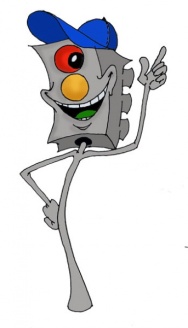 Учащиеся, будьте дисциплинированы на улице!Ходите только по тротуару!Переходите улицу в местах, где имеются линии или указатели переходов, а если их нет – на перекрестках по линии тротуаров.Переходя улицу, посмотрите налево, а дойдя до середины – направо.Где есть светофор, переходите только на зеленый сигнал.Не перебегайте дорогу перед близко идущим транспортом!Не устраивайте игры и не катайтесь на коньках, лыжах и санках на проезжей части улицы!Соблюдайте правила пользования общественным транспортом.Соблюдайте Правила дорожного движения и помогайте в этом своим родным и близким!Памятка для пешеходовУчащиеся, будьте дисциплинированы на улице!Ходите только по тротуару!Переходите улицу в местах, где имеются линии или указатели переходов, а если их нет – на перекрестках по линии тротуаров.Переходя улицу, посмотрите налево, а дойдя до середины – направо.Где есть светофор, переходите только на зеленый сигнал.Не перебегайте дорогу перед близко идущим транспортом!Не устраивайте игры и не катайтесь на коньках, лыжах и санках на проезжей части улицы!Соблюдайте правила пользования общественным транспортом.Соблюдайте Правила дорожного движения и помогайте в этом своим родным и близким!Памятка для пешеходовУчащиеся, будьте дисциплинированы на улице!Ходите только по тротуару!Переходите улицу в местах, где имеются линии или указатели переходов, а если их нет – на перекрестках по линии тротуаров.Переходя улицу, посмотрите налево, а дойдя до середины – направо.Где есть светофор, переходите только на зеленый сигнал.Не перебегайте дорогу перед близко идущим транспортом!Не устраивайте игры и не катайтесь на коньках, лыжах и санках на проезжей части улицы!Соблюдайте правила пользования общественным транспортом.Соблюдайте Правила дорожного движения и помогайте в этом своим родным и близким!Памятка для пешеходовУчащиеся, будьте дисциплинированы на улице!Ходите только по тротуару!Переходите улицу в местах, где имеются линии или указатели переходов, а если их нет – на перекрестках по линии тротуаров.Переходя улицу, посмотрите налево, а дойдя до середины – направо.Где есть светофор, переходите только на зеленый сигнал.Не перебегайте дорогу перед близко идущим транспортом!Не устраивайте игры и не катайтесь на коньках, лыжах и санках на проезжей части улицы!Соблюдайте правила пользования общественным транспортом.Соблюдайте Правила дорожного движения и помогайте в этом своим родным и близким!